ОПРОСНЫЙ ЛИСТ ЗАВОДА ГОРЭЛТЕХ НА КОМБИНИРОВАННЫЙ ПОСТ СВЕТОЗВУКОВОЙ СИГНАЛИЗАЦИИ
ПГСК-МОДУЛЬ (QFM-SA/EMH, QFM-CCFE/EMH)© OOO «ЗАВОД ГОРЭЛТЕХ»Зона установкиЗона установкиЗона установкиЗона установкиЗона установки________________________________________________________________________________________________________________________________________________________________________________________________________________________________________________________________________________________Группа и подгруппа газовоздушной смесиГруппа и подгруппа газовоздушной смесиГруппа и подгруппа газовоздушной смесиГруппа и подгруппа газовоздушной смесиГруппа и подгруппа газовоздушной смесиГруппа и подгруппа газовоздушной смесиГруппа и подгруппа газовоздушной смесиГруппа и подгруппа газовоздушной смесиГруппа и подгруппа газовоздушной смесиГруппа и подгруппа газовоздушной смесиГруппа и подгруппа газовоздушной смеси IIB+H2   IIB+H2   IIB+H2   IIB+H2   IIB+H2   IIB+H2   IIB+H2   IIB+H2   IIB+H2   IIB+H2   IIB+H2   IIB+H2   IIB+H2   IIB+H2  Температурный классТемпературный классТемпературный классТемпературный классТемпературный классТемпературный классТемпература эксплуатацииТемпература эксплуатацииТемпература эксплуатацииТемпература эксплуатацииТемпература эксплуатацииТемпература эксплуатацииТокр от ___ до ___ ᵒСТокр от ___ до ___ ᵒСЗащита IPЗащита IPЗащита IPЗащита IPЗащита IPЗащита IPХимостойкое исполнениеХимостойкое исполнениеХимостойкое исполнениеХимостойкое исполнениеХимостойкое исполнениеХимостойкое исполнениеКлиматическое исполнениеКлиматическое исполнениеКлиматическое исполнениеКлиматическое исполнениеКлиматическое исполнениеКлиматическое исполнениеКлиматическое исполнениеКлиматическое исполнение ___ ___ ___ ___ ___ ___ ___ ___ ___ ___ ___ ___ ___ ___ ___ ___ ___Номинальное напряжение, ВНоминальное напряжение, ВНоминальное напряжение, В___________________________Габариты рамыГабариты рамыГабариты рамыГабариты рамыВысота: ___ ммВысота: ___ ммВысота: ___ ммВысота: ___ ммВысота: ___ ммВысота: ___ ммИсполнение рамыИсполнение рамы

   КозырекНоминальное напряжение, ВНоминальное напряжение, ВНоминальное напряжение, В___________________________Габариты рамыГабариты рамыГабариты рамыГабариты рамыШирина: ___ ммШирина: ___ ммШирина: ___ ммШирина: ___ ммШирина: ___ ммШирина: ___ ммИсполнение рамыИсполнение рамы

   КозырекПараметры световых сигнализаторовПараметры световых сигнализаторовПараметры световых сигнализаторовПараметры световых сигнализаторовПараметры световых сигнализаторовПараметры световых сигнализаторовПараметры световых сигнализаторовПараметры световых сигнализаторовПараметры световых сигнализаторовПараметры световых сигнализаторовПараметры световых сигнализаторовПараметры световых сигнализаторовПараметры световых сигнализаторовПараметры световых сигнализаторовПараметры световых сигнализаторовПараметры световых сигнализаторовПараметры световых сигнализаторовПараметры световых сигнализаторовПараметры световых сигнализаторовПараметры световых сигнализаторовПараметры световых сигнализаторовПараметры световых сигнализаторовПараметры световых сигнализаторов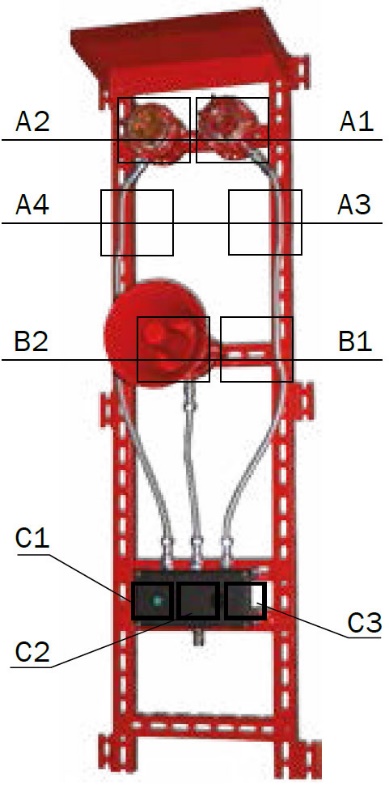 ПозицияТип сигнализатораТип сигнализатораТип сигнализатораТип сигнализатораТип сигнализатораТип сигнализатораТип сигнализатораТип сигнализатораТип сигнализатораТип сигнализатораТип сигнализатораТип сигнализатораТип сигнализатораТип сигнализатораТип сигнализатораТип сигнализатораТип сигнализатораЦветЦветЦветЦветЦветПозицияСветодиодныйСветодиодныйСветодиодныйСветодиодныйСветодиодныйСветодиодныйСветодиодныйСветодиодныйСветодиодныйСветодиодныйСветодиодныйСветодиодныйСветодиодныйXenonXenonXenonXenonЦветЦветЦветЦветЦветА1 Импульсный /  Пост. горения Импульсный /  Пост. горения Импульсный /  Пост. горения Импульсный /  Пост. горения Импульсный /  Пост. горения Импульсный /  Пост. горения Импульсный /  Пост. горения Импульсный /  Пост. горения Импульсный /  Пост. горения Импульсный /  Пост. горения Импульсный /  Пост. горения Импульсный /  Пост. горения Импульсный /  Пост. горения Импульсный Импульсный Импульсный Импульсный_______________А2 Импульсный /  Пост. горения Импульсный /  Пост. горения Импульсный /  Пост. горения Импульсный /  Пост. горения Импульсный /  Пост. горения Импульсный /  Пост. горения Импульсный /  Пост. горения Импульсный /  Пост. горения Импульсный /  Пост. горения Импульсный /  Пост. горения Импульсный /  Пост. горения Импульсный /  Пост. горения Импульсный /  Пост. горения Импульсный Импульсный Импульсный Импульсный_______________А3 Импульсный /  Пост. горения Импульсный /  Пост. горения Импульсный /  Пост. горения Импульсный /  Пост. горения Импульсный /  Пост. горения Импульсный /  Пост. горения Импульсный /  Пост. горения Импульсный /  Пост. горения Импульсный /  Пост. горения Импульсный /  Пост. горения Импульсный /  Пост. горения Импульсный /  Пост. горения Импульсный /  Пост. горения Импульсный Импульсный Импульсный Импульсный_______________А4 Импульсный /  Пост. горения Импульсный /  Пост. горения Импульсный /  Пост. горения Импульсный /  Пост. горения Импульсный /  Пост. горения Импульсный /  Пост. горения Импульсный /  Пост. горения Импульсный /  Пост. горения Импульсный /  Пост. горения Импульсный /  Пост. горения Импульсный /  Пост. горения Импульсный /  Пост. горения Импульсный /  Пост. горения Импульсный Импульсный Импульсный Импульсный_______________Параметры звуковых сигналовПараметры звуковых сигналовПараметры звуковых сигналовПараметры звуковых сигналовПараметры звуковых сигналовПараметры звуковых сигналовПараметры звуковых сигналовПараметры звуковых сигналовПараметры звуковых сигналовПараметры звуковых сигналовПараметры звуковых сигналовПараметры звуковых сигналовПараметры звуковых сигналовПараметры звуковых сигналовПараметры звуковых сигналовПараметры звуковых сигналовПараметры звуковых сигналовПараметры звуковых сигналовПараметры звуковых сигналовПараметры звуковых сигналовПараметры звуковых сигналовПараметры звуковых сигналовПараметры звуковых сигналовПозицияТип сиреныТип сиреныТип сиреныТип сиреныТип сиреныТип сиреныТип сиреныТип сиреныТип сиреныТип сиреныТип сиреныТип сиреныТип сиреныМаксимальная громкость, дБМаксимальная громкость, дБМаксимальная громкость, дБМаксимальная громкость, дБМаксимальная громкость, дБМаксимальная громкость, дБМаксимальная громкость, дБМаксимальная громкость, дБМаксимальная громкость, дБВ1 32-тоновая сирена 32-тоновая сирена 32-тоновая сирена 32-тоновая сирена 32-тоновая сирена 32-тоновая сирена 32-тоновая сирена 32-тоновая сирена 32-тоновая сирена 32-тоновая сирена 32-тоновая сирена 32-тоновая сирена 32-тоновая сирена 102   106   112 102   106   112 102   106   112 102   106   112 102   106   112 102   106   112 102   106   112 102   106   112 102   106   112В1 4-тоновая сирена (удал. управ. тоном) 4-тоновая сирена (удал. управ. тоном) 4-тоновая сирена (удал. управ. тоном) 4-тоновая сирена (удал. управ. тоном) 4-тоновая сирена (удал. управ. тоном) 4-тоновая сирена (удал. управ. тоном) 4-тоновая сирена (удал. управ. тоном) 4-тоновая сирена (удал. управ. тоном) 4-тоновая сирена (удал. управ. тоном) 4-тоновая сирена (удал. управ. тоном) 4-тоновая сирена (удал. управ. тоном) 4-тоновая сирена (удал. управ. тоном) 4-тоновая сирена (удал. управ. тоном) 109 109 109 109 109 109 109 109 109В1 электродинамическая сирена (1 тон)  электродинамическая сирена (1 тон)  электродинамическая сирена (1 тон)  электродинамическая сирена (1 тон)  электродинамическая сирена (1 тон)  электродинамическая сирена (1 тон)  электродинамическая сирена (1 тон)  электродинамическая сирена (1 тон)  электродинамическая сирена (1 тон)  электродинамическая сирена (1 тон)  электродинамическая сирена (1 тон)  электродинамическая сирена (1 тон)  электродинамическая сирена (1 тон)  109   114 109   114 109   114 109   114 109   114 109   114 109   114 109   114 109   114В1 пьезосирена пьезосирена пьезосирена пьезосирена пьезосирена пьезосирена пьезосирена пьезосирена пьезосирена пьезосирена пьезосирена пьезосирена пьезосирена 102   108 102   108 102   108 102   108 102   108 102   108 102   108 102   108 102   108В2 32-тоновая сирена 32-тоновая сирена 32-тоновая сирена 32-тоновая сирена 32-тоновая сирена 32-тоновая сирена 32-тоновая сирена 32-тоновая сирена 32-тоновая сирена 32-тоновая сирена 32-тоновая сирена 32-тоновая сирена 32-тоновая сирена 102   106   112 102   106   112 102   106   112 102   106   112 102   106   112 102   106   112 102   106   112 102   106   112 102   106   112В2 4-тоновая сирена (удал. управ. тоном) 4-тоновая сирена (удал. управ. тоном) 4-тоновая сирена (удал. управ. тоном) 4-тоновая сирена (удал. управ. тоном) 4-тоновая сирена (удал. управ. тоном) 4-тоновая сирена (удал. управ. тоном) 4-тоновая сирена (удал. управ. тоном) 4-тоновая сирена (удал. управ. тоном) 4-тоновая сирена (удал. управ. тоном) 4-тоновая сирена (удал. управ. тоном) 4-тоновая сирена (удал. управ. тоном) 4-тоновая сирена (удал. управ. тоном) 4-тоновая сирена (удал. управ. тоном) 109 109 109 109 109 109 109 109 109В2 электродинамическая сирена (1 тон)  электродинамическая сирена (1 тон)  электродинамическая сирена (1 тон)  электродинамическая сирена (1 тон)  электродинамическая сирена (1 тон)  электродинамическая сирена (1 тон)  электродинамическая сирена (1 тон)  электродинамическая сирена (1 тон)  электродинамическая сирена (1 тон)  электродинамическая сирена (1 тон)  электродинамическая сирена (1 тон)  электродинамическая сирена (1 тон)  электродинамическая сирена (1 тон)  109   114 109   114 109   114 109   114 109   114 109   114 109   114 109   114 109   114В2 пьезосирена пьезосирена пьезосирена пьезосирена пьезосирена пьезосирена пьезосирена пьезосирена пьезосирена пьезосирена пьезосирена пьезосирена пьезосирена 102   108 102   108 102   108 102   108 102   108 102   108 102   108 102   108 102   108Элементы управления пультаЭлементы управления пультаЭлементы управления пультаЭлементы управления пультаЭлементы управления пультаЭлементы управления пультаЭлементы управления пультаЭлементы управления пультаЭлементы управления пультаЭлементы управления пультаЭлементы управления пультаЭлементы управления пультаЭлементы управления пультаЭлементы управления пультаЭлементы управления пультаЭлементы управления пультаЭлементы управления пультаЭлементы управления пультаЭлементы управления пультаЭлементы управления пультаЭлементы управления пультаЭлементы управления пультаЭлементы управления пультаПозицияЭлемент управленияЭлемент управленияЭлемент управленияЭлемент управленияЭлемент управленияЭлемент управленияЭлемент управленияЭлемент управленияЭлемент управленияТип контактовТип контактовТип контактовТип контактовТип контактовТип контактовНадписьНадписьНадписьНадписьНадписьНадписьНадписьС1__________________________________________________________________С2__________________________________________________________________С3__________________________________________________________________Кабельные вводы, устанавливаемые снизу пультаКабельные вводы, устанавливаемые снизу пультаКабельные вводы, устанавливаемые снизу пультаКабельные вводы, устанавливаемые снизу пультаКабельные вводы, устанавливаемые снизу пультаКабельные вводы, устанавливаемые снизу пультаКабельные вводы, устанавливаемые снизу пультаКабельные вводы, устанавливаемые снизу пультаКабельные вводы, устанавливаемые снизу пультаКабельные вводы, устанавливаемые снизу пультаКабельные вводы, устанавливаемые снизу пультаКабельные вводы, устанавливаемые снизу пультаКабельные вводы, устанавливаемые снизу пультаКабельные вводы, устанавливаемые снизу пультаКабельные вводы, устанавливаемые снизу пультаКабельные вводы, устанавливаемые снизу пультаКабельные вводы, устанавливаемые снизу пультаКабельные вводы, устанавливаемые снизу пультаКабельные вводы, устанавливаемые снизу пультаКабельные вводы, устанавливаемые снизу пультаКабельные вводы, устанавливаемые снизу пультаКабельные вводы, устанавливаемые снизу пультаКабельные вводы, устанавливаемые снизу пультаКоличество вводовКоличество вводовТип кабельного вводаТип кабельного вводаТип кабельного вводаТип кабельного вводаТип кабельного вводаТип кабельного вводаТип кабельного вводаВнешний диаметр оболочки кабеля, ммВнешний диаметр оболочки кабеля, ммВнешний диаметр оболочки кабеля, ммВнешний диаметр оболочки кабеля, ммВнешний диаметр оболочки кабеля, ммВнешний диаметр оболочки кабеля, ммВнутренний диаметр оболочки кабеля, ммВнутренний диаметр оболочки кабеля, ммВнутренний диаметр оболочки кабеля, ммВнутренний диаметр оболочки кабеля, ммТип и марка 
кабеляТип и марка 
кабеляТип и марка 
кабеляТип и марка 
кабеля____________________________________________________________________________________________________________________________________________________________________________________________________________________________________________________________________________________Количество постовКоличество постовКоличество постовКоличество постовКоличество постовКоличество постовКоличество постов___ шт.___ шт.___ шт.___ шт.___ шт.___ шт.___ шт.___ шт.___ шт.___ шт.___ шт.___ шт.___ шт.___ шт.___ шт.___ шт.___ шт.___ шт.Примечания заказчикаПримечания заказчикаПримечания заказчикаПримечания заказчикаПримечания заказчикаПримечания заказчикаПримечания заказчикаПримечания заказчикаПримечания заказчикаПримечания заказчикаПримечания заказчикаПримечания заказчикаПримечания заказчикаПримечания заказчикаПримечания заказчикаПримечания заказчикаПримечания заказчикаПримечания заказчикаПримечания заказчикаПримечания заказчикаСечения проводника, ммСечения проводника, ммСечения проводника, ммСечения проводника, ммКоличество клемм____________________________________________________________________________________________________________________________________________________________________________________________________________________________________________________________________________________________________________________________________________________________________________________________________________________________________________________________________________________________________________________________________________________________Основной________________________________________________________________________________________________________________________________________________________________________________________________________________________________________________________________________________________________________________________________________________________________________________________________________________________________________________________________________________________________________________________________________________________________________Нулевой____________Контактная информацияКонтактная информацияКонтактная информацияКонтактная информацияОрганизация: ______________________________________________________ Тел./факс: ___________________________Организация: ______________________________________________________ Тел./факс: ___________________________Организация: ______________________________________________________ Тел./факс: ___________________________Организация: ______________________________________________________ Тел./факс: ___________________________Организация: ______________________________________________________ Тел./факс: ___________________________Организация: ______________________________________________________ Тел./факс: ___________________________Организация: ______________________________________________________ Тел./факс: ___________________________Организация: ______________________________________________________ Тел./факс: ___________________________Организация: ______________________________________________________ Тел./факс: ___________________________Организация: ______________________________________________________ Тел./факс: ___________________________Организация: ______________________________________________________ Тел./факс: ___________________________Организация: ______________________________________________________ Тел./факс: ___________________________Организация: ______________________________________________________ Тел./факс: ___________________________Организация: ______________________________________________________ Тел./факс: ___________________________Организация: ______________________________________________________ Тел./факс: ___________________________Организация: ______________________________________________________ Тел./факс: ___________________________Организация: ______________________________________________________ Тел./факс: ___________________________Организация: ______________________________________________________ Тел./факс: ___________________________Организация: ______________________________________________________ Тел./факс: ___________________________Организация: ______________________________________________________ Тел./факс: ___________________________Организация: ______________________________________________________ Тел./факс: ___________________________Контактная информацияКонтактная информацияКонтактная информацияКонтактная информацияПочтовый адрес: ___________________________Почтовый адрес: ___________________________Почтовый адрес: ___________________________Почтовый адрес: ___________________________Почтовый адрес: ___________________________Почтовый адрес: ___________________________Почтовый адрес: ___________________________Почтовый адрес: ___________________________Почтовый адрес: ___________________________Почтовый адрес: ___________________________Почтовый адрес: ___________________________Почтовый адрес: ___________________________Почтовый адрес: ___________________________Почтовый адрес: ___________________________Почтовый адрес: ___________________________Почтовый адрес: ___________________________Почтовый адрес: ___________________________Почтовый адрес: ___________________________Почтовый адрес: ___________________________Почтовый адрес: ___________________________Почтовый адрес: ___________________________Контактная информацияКонтактная информацияКонтактная информацияКонтактная информацияКонтактное лицо: ______________________________________________________  E-mail: ___________________________Контактное лицо: ______________________________________________________  E-mail: ___________________________Контактное лицо: ______________________________________________________  E-mail: ___________________________Контактное лицо: ______________________________________________________  E-mail: ___________________________Контактное лицо: ______________________________________________________  E-mail: ___________________________Контактное лицо: ______________________________________________________  E-mail: ___________________________Контактное лицо: ______________________________________________________  E-mail: ___________________________Контактное лицо: ______________________________________________________  E-mail: ___________________________Контактное лицо: ______________________________________________________  E-mail: ___________________________Контактное лицо: ______________________________________________________  E-mail: ___________________________Контактное лицо: ______________________________________________________  E-mail: ___________________________Контактное лицо: ______________________________________________________  E-mail: ___________________________Контактное лицо: ______________________________________________________  E-mail: ___________________________Контактное лицо: ______________________________________________________  E-mail: ___________________________Контактное лицо: ______________________________________________________  E-mail: ___________________________Контактное лицо: ______________________________________________________  E-mail: ___________________________Контактное лицо: ______________________________________________________  E-mail: ___________________________Контактное лицо: ______________________________________________________  E-mail: ___________________________Контактное лицо: ______________________________________________________  E-mail: ___________________________Контактное лицо: ______________________________________________________  E-mail: ___________________________Контактное лицо: ______________________________________________________  E-mail: ___________________________